Предлагаем вам удвоить, утроить, если не учетверить Ваши продажи с помощью единственного специализированого издания в Кыргызстане НПОинфо.Потому как именно, наших читателей, сотрудников неправительственных, международных и государственных организаций объединяет обед на ходу, а это, зачастую, бутерброд и бутылка воды.А вот какой напиток и какой компании, купят НПОшники,в какой- то мере зависит от ваших рекомендаций нашим читателям.Периодичность: Специализированное республиканское издание НПОинфо публикуется один раз в месяц.Доставка: На сегодняшний день, газета рассылается на ВОСЕМЬСОТ адресов в международные, государственные и неправительственные организации, по электронной почте.Доступность: Архив номеров НПОинфо всегда доступен на сайте (ссылка) http://dzenim.com/proekty/gazeta.htmlПолно цветность: Жесткая версия в количестве 1000 штук, формата А3, цветная, глянцевая 8 полосная, доставляется в офисы НПО по городу БишкекЧитабельность: Продолжительность жизни издания НПОинфо  значительно превышает продолжительность жизни любой другой газеты. Цена: Распространяется специализированно и бесплатно.Что касаемо цен на размещение рекламной информации: Выработка рекламной стратегии и изготовление рекламного модуля до 5.000 сомРеклама в издание НПОинфо, нашими читателями воспринимается как – РЕКОМЕНДАЦИЯ! Именно по этой причине и в целях эффективности рекламной акции, мы опубликуем только ОДНУ, максимум две информации о подобных услугах. С уважением,Размер рекламного модуля1/4 полосы-(15 см Х 21см)Размер рекламного модуля1/8 полосы- (15 см Х 10см)Мы предлагаем Всего лишь 5 выпусков изданияи подъем продаж на четвертую частьОдноразовый выпуск 350$Одноразовый выпуск 300$Мы предлагаем Всего лишь 5 выпусков изданияи подъем продаж на четвертую часть300$- 1 выпуск250$- 1 выпускМы предлагаем Всего лишь 5 выпусков изданияи подъем продаж на четвертую частьЗа второй выпуск 250$За второй выпуск 200$Мы предлагаем Всего лишь 5 выпусков изданияи подъем продаж на четвертую частьЗа третий выпуск 200$За третий выпуск 150$Мы предлагаем Всего лишь 5 выпусков изданияи подъем продаж на четвертую частьЗа четвертый выпуск 150$За четвертый выпуск 50$Мы предлагаем Всего лишь 5 выпусков изданияи подъем продаж на четвертую частьПятый выпуск бесплатно!Пятый выпуск бесплатно!Мы предлагаем Всего лишь 5 выпусков изданияи подъем продаж на четвертую частьМенеджер по рекламеАлексей Юн+996 550 70 40 69e-mail: aleksei.yun22@mail.ruSkype: Yun4ik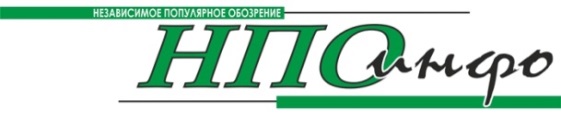 